Lastenboekbeschrijving - Planibel Dark BluePlanibel Dark Blue Planibel Dark Blue is vlak, in de massa gekleurd natriumkalksilicaatglas dat wordt gemaakt volgens het float procédé. Kenmerken De voornaamste licht- en warmte-eigenschappen voor een samenstelling 6mm Planibel Dark Blue zijn:Lichttransmissie( TL) volgens NBN EN 410 : 58%Lichtreflectie ( RL)  volgens NBN EN 410: 6%Zontoetredingsfactor ( g ) volgens NBN EN 410: 53%	Andere gegevensDe beglazing beschikt over een Environmental Product Declaration (EPD), uitgebracht op basis van een complete Life Cycle Assessment (LCA), conform internationale ISO-normen.Planibel Dark Blue is conform NBN EN 572-1 en 2.Een milieuvriendelijk productPlanibel Dark Blue beschikt over het ‘CradletoCradle Certified™ Silver’ label.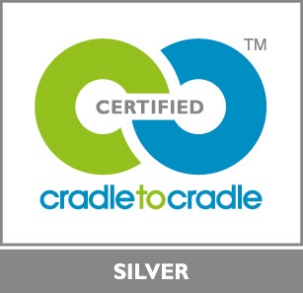 